SANT KARSHNI PUBLIC SCHOOL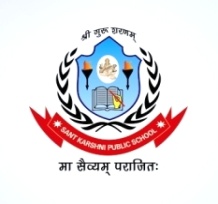 Jalesar Road SadabadAffiliated to CBSE (No.-2131984)Ph. 7830730300, 7500401700Email.id:- kpssadabad@gmail.comWebsite: www.santkarshnipublicschool.inHOLIDAY HOMEWORK 2023-24CLASS- VIIENGLISH : I – Learn chap – 1 – 3 and read chap 4 write all difficult words and try to find out all Que/Ans of it and fill all exercises of it. II – Write a letter your father to send some money as you want to buy some books for preparation of your exam and make a chart of sentence with all kinds of its with their definitions and examples.MATHSQ.1 Solve Revision exercise page no. 25 in Holiday Home work notebook, Q.2 Solve revision exercise page no. 44 in holiday home work note book, Q.3 Write properties of integers of addition, subtraction, Multiplication and Division on chart paper, Q.4 Write the Roman number 1 to 300 in Holiday Home work note book. S.ST1. Prepare 20 MCQ from the chapter 1 of History, Civics, Geography, 2. Read ch-2 of History, Civics, and Geography and do book exercises, 3. Write constitution of your country in a file, 4. Prepare a chart of   Fundamental Rights COMPUTER 1. Write about the “Father of Computer” in 100 Words, 2.  Make a chart of 20 Shortcut key 3. Write the binary of the following us, (a) 75396256, (b) 110005693, (c) 8396532, d) 54321503, (e) 3693562, (f) 6969696, (g) 7536932,(h) 56397563, (i) 9999999(j) 5000396GKQ.1 Write the name of states and union Territories with Capital, Q.2 Make a list of present cabinet minister of central government, Q.3 Write the full form of- (1) U.N.O, (2) IIT, (3) LPG, (4) MBBS, (5) CNG, (6) IAS, (7) PCS, (8) RTI, (9) PETA, (10) WHOSCIENCE1. Explain human digestive system with a labelled diagram on chart paper, 2. Make a model of photosynthesis, 3. Write the main types of Human teeth with their functions. 4. Mention the rule of chlorophyll in photosynthesis, 5. What will happen  on the  earth in the absence of photosynthesis? HINDIfganh I-  ikB & 1 dfork dks pkVZ isij ij fp= lfgr fyf[k,A ikB& 4 ] 5 dks i<+dj “kCn&vFkZ dkih esa fy[kks rFkk vH;kl dk;Z dks iw.kZ djksA fganh II – ikB& 4 “kCn HkaMkj ls 1 ls 10 foykse “kCn] 1 ls 10 i;kZ;okph “kCn] 1 ls 10 vusd “kCnksa ds fy, ,d “kCn dkih esa fy[kks ,ao “kqYd eqfDr ds fy, vkosnu i= rFkk esjh fiz; v/;kid ij fuca/k Hkh dkWih esa fyf[k,ASANSKRITikB& 1 ls 4 “yksd pkVZ isij ij laaqnj ys[k esa fy[kks ,oa ikB& 3 ] 4 ds “kCn vFkZ dkih esa ;kn djds fy[kks ,ao vH;kl dk;Z Hkh Hkfj,AComplete your holiday homework in holiday homework book. Note:- Summer holiday homework is available on school website:- www.santkarshnipublicschool.in and respective classes whatsapp groups. 